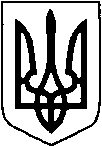 МАР’ЯНІВСЬКА  СЕЛИЩНА РАДАЛУЦЬКОГО РАЙОНУ ВОЛИНСЬКОЇ ОБЛАСТІВОСЬМОГО СКЛИКАННЯПРОЄКТРІШЕННЯ __ листопада 2022 року               смт Мар’янівка                                         № 31/_Про виконання Програми розвитку фізичної культури та спорту Мар’янівської селищної ради на 2020-2022 роки Керуючись ст. 26, 29  Закону України «Про місцеве самоврядування в Україні», заслухавши інформацію начальника відділу освіти, молоді, спорту та охорони здоров’я Мар’янівської селищної ради Ольги Лакиш про виконання Програми розвитку фізичної культури та спорту Марянівської селищної ради на 2020-2022 роки, затвердженої рішенням Мар’янівської селищної ради від 24.12.2019 №59/11/8, з метою забезпечення належного розвитку фізичної культури та спорту в Мар’янівській селищній раді, селищна  радаВИРІШИЛА:1. Інформацію начальника відділу освіти, молоді, спорту та охорони здоров’я Мар’янівської селищної ради  Ольги Лакиш взяти до відома (додається).2. Відділу освіти, молоді, спорту та охорони здоров’я Мар’янівської селищної ради (Ольга Лакиш), забезпечити належне виконання Програми розвитку фізичної культури та спорту Мар’янівської селищної ради на 2020-2022 роки від 24.12.2019 №59/11/8. 3. Контроль за виконанням  цього рішення покласти на постійну комісію з питань освіти, культури та туризму, духовності, охорони здоров’я, материнства,  у справах сім’ї, молоді та спорту, соціального захисту населення селищної радиСелищний голова       		                                                        Олег БАСАЛИК